KKCCC RESOURCE CENTRE MEMBERSHIP FORM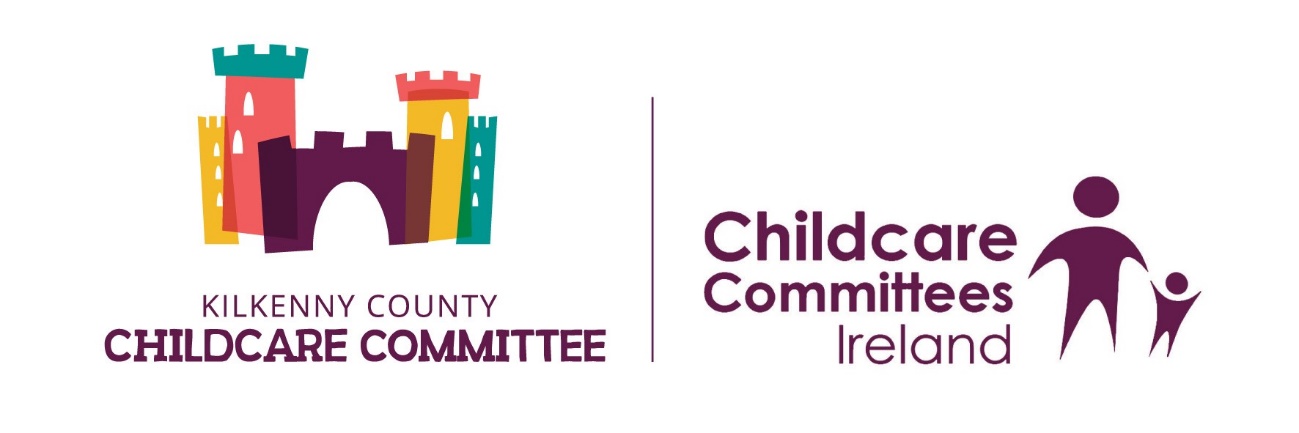 Please complete the followingRef No. 		Name: 						Address: 						Phone No: 					Email Address: __________________________________ Please tick as appropriate: Childcare provider □ Childcare worker □ Student □ Parent □ Other □ If other please specify: 																																I agree to return the books borrowed in good condition, as received and return them within the borrowing time frame of 3 weeks unless otherwise stated. Should the books borrowed be lost or returned to KKCCC damaged, I take full responsibility and will pay the equivalent or replace the book. Signed: 						Print name: 					Date: 						Approved by: Emma Hayden, Information Officer, KKCCC